Demande de soutien financierDate de dépôt de la demande :Titre du projet/programme :DF/SSI/2023Annexes requisesDF/SSI/2023L'organisme requérantL'organisme requérantOrganisme requérantNom, adresse, site internet, etc.But et mission de l'organisme requérantPersonne de contactNom, téléphone direct, e-mail, etc.Le projet / programmeLe projet / programmeDescription (max. 150-200 mots)Durée totale Date commencement et finPays de réalisationLocalisation (région, ville, etc).Contexte global/local et problématique dans lequel s'inscrit le projet/programmeGéographique, politique, économique, social, etc.Objectifs du Développement Durable (ODD)(identifier 3 ODD maximum dans lesquels s'inscrit le projet/programme et les prioriser de 1 à 3)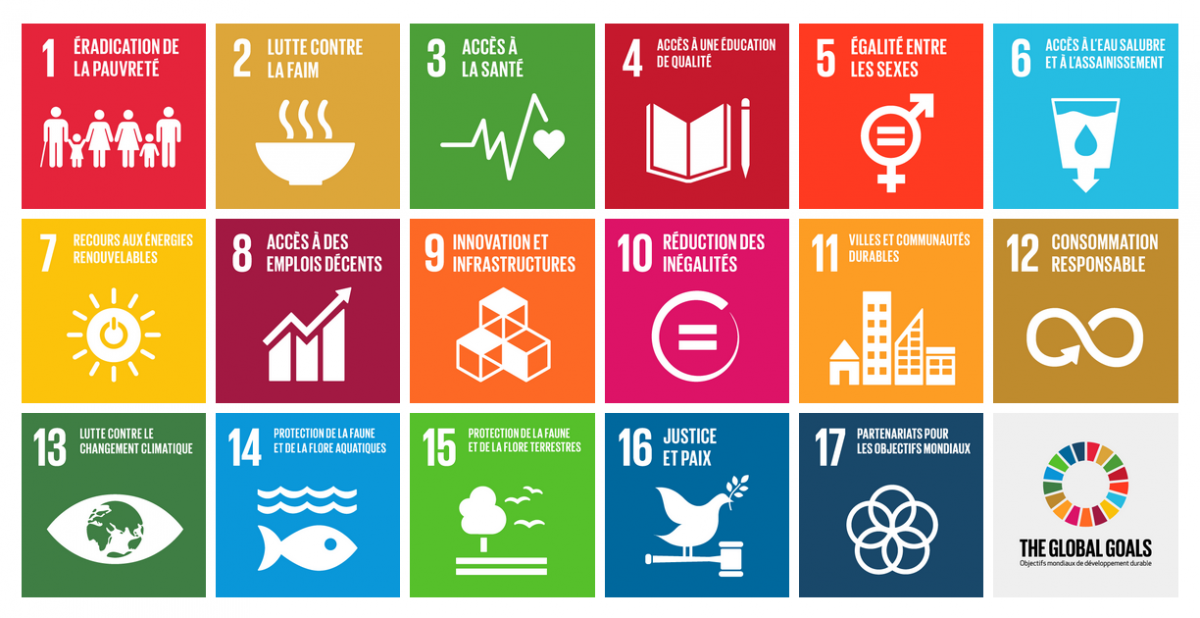 ODD …ODD …ODD …Objectif général Objectifs spécifiques Résultats attendus Activités prévuesBénéficiaires du projet Direct et/ou indirectViabilité du projetPlan de désengagement de l'organisme requérantQuelles sont les mesures de désengagement prévues Nombre de collaborateursLocaux et expatriés et partenairesLe partenaire localLe partenaire localPartenaire localNom, adresse, personne de contact, e-mail, site internet, etc.But et mission du partenaire localAccord de partenariatExiste-t-il un accord de partenariat entre l'organisme requérant et le partenaire local ?Travail en réseauExpliquer si le projet s’inscrit dans le cadre d’un réseau plus large Les financementsPrière de compléter le formulaire budget ad hocLes financementsPrière de compléter le formulaire budget ad hocBudget totalEn CHF Contribution demandée à l'Etat de Genève(global et par année)Part du budget demandé à d'autres bailleurs de fondsNoms, montants demandés en CHF et indiquer si les montants sont acquis ou  non encore acquis.Participation de l'organisme requérantLa participation doit inclure la taxe carbone relative au transport en avion (ligne 5.3 du formulaire budget).Toute participation en nature doit être mentionnée ici à titre indicatif.Participation du partenaire localToute participation en nature doit être mentionnée ici à titre indicatif.Coordonnées bancaires de l'organisme requérantNom de la banqueIBANTitulaire du comptePour le projetPour le projetAnnexe 1Formulaire budgetAnnexe 2Cadre logiqueAnnexe 3Chronogramme d'activitésAnnexe 4Descriptif du projet (si disponible)Pour l'organisme requérantPour l'organisme requérantAnnexe 5StatutsAnnexe 6Procès-verbal de la dernière assemblée généraleAnnexe 7Rapport de vérification ou de révision des comptesAnnexe 8Rapport d'activités annuel Annexe 9Stratégie institutionnelle et/ou organisationnelle (si disponible)Pour le partenaire local Pour le partenaire local Annexe 10Accord de partenariat (si disponible)Annexe 11Rapport d'activités annuel y compris le rapport financier (si disponibles)